Bitte vollständig ausfüllen und zurückschicken an die Jugend- und Familiengeschäftsstelle, Hospitalstraße 21 b, 
70174 Stuttgart oder per E-Mail an familien@schwaebischer-albverein.deWir freuen uns über Eure Veranstaltung und wünschen viel Erfolg und Freude!Datum der Veranstaltung
Uhrzeit
(von/bis)Ort/Treffpunkt
Straße, PLZ, Ort
Beschreibung der VeranstaltungVeranstalter/OrtsgruppeAnsprechpartner
mit Telefon und E-Mail bzw. Webseite      	Anmeldung erforderlich      	Anmeldung erforderlich      	Anmeldung erforderlich      	Anmeldung erforderlichVoraussichtliche TeilnehmeranzahlZustimmung     	Hiermit stimme ich zu, dass die Veranstaltung und meine Kontaktdaten 	in den Online- und Printmedien des Schwäbischen Albvereins 	veröffentlicht werden dürfen.    	Hiermit stimme ich zu, dass die Veranstaltung und meine Kontaktdaten 	in den Online- und Printmedien des Schwäbischen Albvereins 	veröffentlicht werden dürfen.    	Hiermit stimme ich zu, dass die Veranstaltung und meine Kontaktdaten 	in den Online- und Printmedien des Schwäbischen Albvereins 	veröffentlicht werden dürfen.    	Hiermit stimme ich zu, dass die Veranstaltung und meine Kontaktdaten 	in den Online- und Printmedien des Schwäbischen Albvereins 	veröffentlicht werden dürfen.Bestellung Hackysacks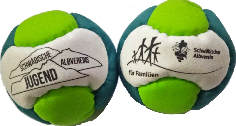 	Ich bestelle _______ Stück Hackysacks.Die Hackysacks sind für Euch gratis. Wenn Ihr uns das Porto und vielleicht noch etwas mehr spendet, freuen wir uns sehr (ein Hacky-Sack kostet uns 1,80€). Vielen Dank für Euer Verständnis.	Ich bestelle _______ Stück Hackysacks.Die Hackysacks sind für Euch gratis. Wenn Ihr uns das Porto und vielleicht noch etwas mehr spendet, freuen wir uns sehr (ein Hacky-Sack kostet uns 1,80€). Vielen Dank für Euer Verständnis.	Ich bestelle _______ Stück Hackysacks.Die Hackysacks sind für Euch gratis. Wenn Ihr uns das Porto und vielleicht noch etwas mehr spendet, freuen wir uns sehr (ein Hacky-Sack kostet uns 1,80€). Vielen Dank für Euer Verständnis.	Ich bestelle _______ Stück Hackysacks.Die Hackysacks sind für Euch gratis. Wenn Ihr uns das Porto und vielleicht noch etwas mehr spendet, freuen wir uns sehr (ein Hacky-Sack kostet uns 1,80€). Vielen Dank für Euer Verständnis.